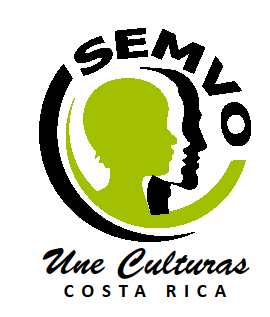 SEMVO  Tel 87592299 / 89961671 / 22945127Apdo. 787-2200 CoronadoFormulario para familias anfitrionas costarricensesInformación  de la madre: Nombre: Edad: Nacionalidad:Profesión: Lugar de trabajo:  Hobbies: Celular: Teléfono: Correo electrónico:Dirección exacta: Cantón: Provincia:Información del  padre: Nombre: Edad: Profesión:  Nacionalidad:Lugar de trabajo:  Hobbies:  Celular: Teléfono:Correo electrónico:INF del hijo (1): Nombre: Edad: Profesión: Lugar de trabajo:  Hobbies: Celular:Teléfono: Correo electrónico:INF del hijo (2): Nombre: Edad: Profesión:  Lugar de trabajo:Hobbies: Celular:Teléfono: Correo electrónico:INF del hijo (3): Nombre: Edad: Profesión:  Lugar de trabajo:Hobbies:   Celular:  Teléfono:  Correo electrónico: Experiencia como familia anfitriona¿Ha participado en otros programas? ¿Cuales programas? ¿Hablan otros idiomas? Nombre y teléfono de los programas en los que ha participado:Características del hospedaje ofrecido:  Distancia de la casa al centro de la ciudad:            Km Tamaño de la casa:                 m2Nombre de centros educativos cercanos:Nombre de instituciones de bien social cercanas:Atracciones cerca de la vivienda:¿Con que cuenta la habitación?¿Dispuesto a dar las 3 comidas? ¿Qué se ofrece normalmente en el desayuno en su familia? ¿Qué se ofrece normalmente en el almuerzo en su familia?¿Qué se ofrece normalmente en el cena en su familia? ¿Aceptaría un estudiante vegetariano?  ¿Puede ofrecer el servicio de lavado? ¿Fuman en su familia? ¿Cuál religión profesa la familia? ¿Acepta a una persona de religión diferente?¿Un día típico en la familia? ¿Qué actividades realiza la familia? ¿Tienen Mascotas? ¿Viaja  su familia frecuentemente  fuera   del  país (Nicaragua/Panamá)? ¿Hay en la familia Personas invalidas o con problemas mentales? ¿Toca alguien de la familia  algún instrumento musical? Cual o cuáles?Preferencia de género¿Prefiere hombre o mujer o le es indiferente?Edad:¿Qué  cosas le molestan a la familia que haga el estudiante?¿Cómo integrarían al estudiante en la familia? ¿Se mantiene alguien en la casa?  ¿Estarían dispuestos a ir al aeropuerto a traer el estudiante? ¿Aceptan  visitas de la organización? Favor anexar  fotos de la habitación, de la casa, del barrio y de la familia.Nombre de quien llena el formulario:   ________________________________________